ГОСТ 24316-80УДК 691.32.001.4:006.354                                                        Группа Ж19 ГОСУДАРСТВЕННЫЙ СТАНДАРТ СОЮЗА ССРБЕТОНЫ Метод определения тепловыделения при твердении Concrete. Metodes of the determination of exethermic neat in concreteПостановлением Государственного комитета СССР по делам строительства от 19 июня 1980 г. № 90 срок введения установлен с 01.01 1982 г.Внесена Поправка (ИУС № 7 1982)РАЗРАБОТАНВсесоюзным ордена Трудового Красного Знамени научно-исследовательским институтом гидротехники имени Б. Е. Веденеева (ВНИИГ им. Б. Е. Веденеева) Министерства энергетики и электрификации СССРНаучно-исследовательским сектором Гидропроекта имени С. Я. Жука Министерства энергетики и электрификации СССР Грузинским научно-исследовательским институтом энергетики и гидротехнических сооружений (ГрузНИИЭГС) Министерства энергетики и электрификации СССРИСПОЛНИТЕЛИВ. Б. Судаков, канд. техн. наук (руководитель темы); А. А. Борисов, канд. техн. наук; С. В. Шаркунов; А. С. Магитон; Г. И. Чилинаришвили, канд. техн. наук; И. И. Костии; А. Д. Осипов, канд. техн. наукВНЕСЕН Министерством энергетики и электрификации СССР Зам. министра Ф. В. СапожниковУТВЕРЖДЕН И ВВЕДЕН В ДЕЙСТВИЕ Постановлением Государственного комитета СССР по делим строительства от 19 июня 1980 г. № 90Несоблюдение стандарта преследуется по законуНастоящий стандарт распространяется на цементные бетоны и устанавливает метод определения удельного тепловыделения цемента в бетоне, твердеющем в адиабатических условиях, путем установления величины подъема температуры во времени и последующего проведения необходимых расчетов.Метод следует применять при возведении массивных сооружений, которые требуют принятия в конкретных условиях специальных мер к регулированию температурных напряжений, возникающих в результате выделения тепла цементом в твердеющем бетоне.1. ИЗГОТОВЛЕНИЕ БЕТОННОГО ОБРАЗЦА1.1. Подбирают бетон реального состава, рассчитывают расход составляющих этого бетона (гравий, щебень, песок, цемент, вода, добавки) в зависимости от объема применяемых форм и приготовляют бетонную смесь.Составляющие и форму с крышкой взвешивают с погрешностью до 0,1 %.(Измененная редакция, поправка 1982 г.) 2. АППАРАТУРА2.1. Для установления величины подъема температуры в твердеющем бетоне применяют адиабатический калориметр, в состав которого входит следующая аппаратура:адиабатическая камера, которая должна быть изготовлена из материала малой теплопроводности, снабжена устройством для подогрева и охлаждения воздуха в камере, вентиляторами для обеспечения непрерывного его перемешивания и устройством для автоматического поддержания адиабатического режима твердения бетонного образца с допустимым отклонением температуры среды от температуры бетона не более 0,2°С. Допускается применение адиабатических камер с водной средой с устройством для ее охлаждения, нагрева и интенсивного перемешивания;формы для изготовления образцов-кубов с ребром длиной 400 мм или образцов-цилиндров диаметром и высотой 400 мм. Для изготовления образцов-кубов из бетонов с заполнителем максимальной крупностью 20 и 40 мм допускается применять формы с ребром длиной 200 и 300 мм, а для изготовления образцов-цилиндров формы диаметром 200 и 300 мм. Высоту цилиндра следует принимать равной его диаметру. Теплоемкость формы не должна превышать 5 % теплоемкости бетонного образца. Формы должны быть оснащены крышкой, поддоном-тележкой и кожухом;самопишущие приборы, регистрирующие температуру бетона и в камере, которые должны обеспечивать измерение температуры до 100°С с погрешностью не более 0,25 %.(Измененная редакция, поправка 1982 г.) 2.2. Адиабатический калориметр следует изготавливать по технической документации, утвержденной в установленном порядке.2.3. Адиабатический калориметр через каждые три месяца и после длительной (более года) остановки следует регулировать с целью обеспечения его работы в адиабатическом режиме в соответствии с обязательным приложением 1.2.4. Поверка приборов измерения температуры производится в соответствии с требованиями стандартов системы обеспечения единства измерений.             3. ПРОВЕДЕНИЕ ИСПЫТАНИЯ3.1. Приготовленную бетонную смесь укладывают в форму, в центр образца вводят датчики температуры для регистрирующей и регулирующей аппаратуры и бетонную смесь вибрируют.Датчики внутри камеры размещают на уровне центра образца. Форму с бетонной смесью закрывают крышкой, зазор между крышкой и формой уплотняют водонепроницаемой замазкой.Примечание. Допускается в центр образца в процессе укладки и уплотнения бетонной смеси помещать медную или латунную трубку с трансформаторным маслом, в которую затем вводят датчики температуры для регистрирующей и регулирующей аппаратуры.В калориметрах с водной средой крышка должна быть с резиновой прокладкой и прижиматься к форме болтами.3.2. Температуру в адиабатической камере доводят до температуры испытуемой бетонной смеси.3.3. Форму с бетонной смесью закрывают кожухом и помещают в адиабатическую камеру, которую затем плотно закрывают.3.4. Включают автоматическое регулирующее устройство адиабатической камеры, которое обеспечивает поддержание температуры в камере, равной температуре бетона в процессе его твердения.3.5. Включают регистрирующий прибор, который производит автоматический замер и запись температуры бетона на ленту самопишущего прибора. Начальная температура бетонной смеси должна быть замерена после ее укладки в форму не позднее 1 ч.3.6. Замеры следует продолжать до тех пор, пока рост температуры бетона будет превышать 1 °С за 5 сут. Могут быть установлены другие сроки проведения испытания.4. ОБРАБОТКА РЕЗУЛЬТАТОВ ИСПЫТАНИЯ4.1. Температуру бетона с лент регистрирующих приборов записывают в журнал в соответствии со справочным приложением 2.Кривую подъема температуры строят в соответствии со справочным приложением 3.4.2. Удельное тепловыделение цемента в бетоне q, кДж/кг (ккал/кг), за данный промежуток времени определяют по формулегде Собщ = Сб.с + Сф — теплоемкость бетонной смеси и формы, кДж/К (ккал/С); mц — масса цемента, кг;t0 — начальная температура бетонной смеси, К (°С); t — температура бетона в конце данного промежутка времени, К (°С);Сб.с — теплоемкость бетонной смеси, кДж/К (ккал/С); Сф — теплоемкость формы, кДж/К (ккал/С). (Измененная редакция, поправка 1982 г.) 4.3. Теплоемкость бетонной смеси  Сб.с вычисляют по формуле, кДж/Кили по формуле, ккал/Сгде тп — масса песка, кг; mщ — масса щебня (гравия), кг; тв — масса воды, кг.Приведенная формула расчета теплоемкости может применяться, если удельные теплоемкости составляющих бетонную смесь материалов неизвестны. При наличии этих данных следует применять формулуилигде Су.ц — 	удельная теплоемкость цемента, кДж (кг  К)	[ккал/(кг  C)];Су.п — 	удельная теплоемкость песка, кДж (кг  К)	[ккал/(кг  C)];Су.щ —	удельная теплоемкость щебня, кДж (кг  К)	[ккал/(кг  C)].(Измененная редакция, поправка 1982 г.) 4.4. Теплоемкость формы Сф, кДж/К (ккал/С), вычисляют по формулегде Ст.ф — 	удельная теплоемкость материала формы, кДж (кг  К)	[ккал/(кг  C)];mф — 	масса формы с крышкой, кг.(Измененная редакция, поправка 1982 г.) 4.5. Повышение температуры бетона с поправкой на теплоемкость формы t вычисляют по формуле4.6. Расчет удельного тепловыделения цемента в бетоне производят с погрешностью до 0,1 ккал/кг и результаты заносят в журнал (см. приложение 2).4.7. Удельное тепловыделение цемента в бетоне, твердеющего в адиабатических условиях, определяют как среднее значение результатов испытания не менее трех образцов, изготовленных из бетона одинакового состава и имеющих одинаковую начальную температуру бетонной смеси ( 1С).(Измененная редакция, поправка 1982 г.) 4.8. Полученные данные об удельном тепловыделении цемента в бетоне следует применять при разработке мероприятий по снижению температурных напряжений в возводимых массивных сооружениях.ПРИЛОЖЕНИЕ 1 ОбязательноеРЕГУЛИРОВКА АДИАБАТИЧЕСКОГО КАЛОРИМЕТРАДля регулировки калориметра изготавливают образец из бетона реального состава, в котором цемент заменяют мелкодисперсным инертным материалом, или используют «старый» бетонный образец с законченным экзотермическим процессом.(Измененная редакция, поправка 1982 г.) Затем образец разогревают до температуры 30—40 С и продолжают испытания в соответствии с требованиями пп. 3.2—3.5 настоящего стандарта.Адиабатический калориметр следует считать отрегулированным, если отклонение температуры образца от начальной не будет отличаться на 0,5 °С в течение 10 сут.В случае отклонения температуры образца от начальной выше установленного уровня следует провести соответствующее регулирование приборов и испытание калориметра повторить.ПРИЛОЖЕНИЕ 2СправочноеЖУРНАЛ записи результатов опыта(Измененная редакция, поправка 1982 г.) ПРИЛОЖЕНИЕ 3 СправочноеКРИВАЯ ПОДЪЕМА ТЕМПЕРАТУРЫ БЕТОНА, ТВЕРДЕЮЩЕГО В АДИАБАТИЧЕСКИХ УСЛОВИЯХЦемент Теплоозерского цементного завода, М400, расход цемента 300 кг на 1 м3 бетона, начальная температура бетонной смеси 286,4 К (13,4 °С)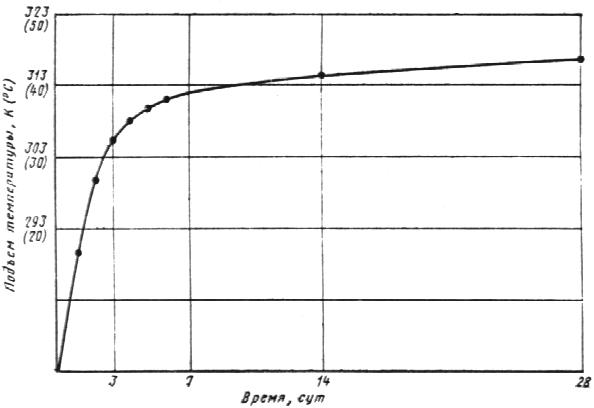 ПоказательПродолжительность опыта, сутки:Продолжительность опыта, сутки:Продолжительность опыта, сутки:Продолжительность опыта, сутки:Продолжительность опыта, сутки:Продолжительность опыта, сутки:01234n1. Показания термометра, К (°С)t0t1t2t3t4tn2. Повышение температуры, К (°С)0t1  t0t2  t0t3  t0t4  t0tn  t03. Повышение температуры с учетом теплоемкости формы К (°С)0t1t2t3t4tn4. Удельное тепловыделение бетона, кДж/кг (ккал/кг)0q1q2q3q4qn